2024 г.Конкурсное задание разработано экспертным сообществом и утверждено Менеджером компетенции, в котором установлены нижеследующие правила и необходимые требования владения профессиональными навыками для участия в соревнованиях по профессиональному мастерству.Конкурсное задание включает в себя следующие разделы:ИСПОЛЬЗУЕМЫЕ СОКРАЩЕНИЯКЗ – конкурсное заданиеОТ и ТБ – охрана труда и техника безопасностиСанПиН – санитарные правила и нормы1.ОСНОВНЫЕ ТРЕБОВАНИЯКОМПЕТЕНЦИИ1.1. Общие сведения о требованиях компетенцииТребования компетенции (ТК) «Стоматология ортопедическая»определяют знания, умения, навыки и трудовые функции, которые лежат в основе наиболее актуальных требований работодателей отрасли.Целью соревнований по компетенции является демонстрация лучших практик и высокого уровня выполнения работы по соответствующей рабочей специальности или профессии.Требования компетенция являются руководством для подготовки конкурентоспособных, высококвалифицированных специалистов / рабочих и участия их в конкурсах профессионального мастерства.В соревнованиях по компетенции проверка знаний, умений, навыков и трудовых функций осуществляется посредством оценки выполнения практической работы. Требования компетенции разделены на четкие разделы с номерами и заголовками, каждому разделу назначен процент относительной важности, сумма которых составляет 100.1.2. Перечень профессиональных задач специалиста по компетенции «Стоматология ортопедическая»Перечень видов профессиональной деятельности, умений и знаний, и профессиональных трудовых функций специалиста (из ФГОС/ПС/ЕТКС.)и базируется на требованиях современного рынка труда к данному специалистуТаблица №1Перечень профессиональных задач специалиста1.3. Требования к схеме оценкиСумма баллов, присуждаемых по каждому аспекту, должна попадать в диапазон баллов, определенных для каждого раздела компетенции, обозначенных в требованиях и указанных в таблице №2.Таблица №2Матрица пересчета требований компетенции в критерии оценки1.4. Спецификация оценки компетенцииОценка Конкурсного задания будет основываться на критериях, указанных в таблице №3:Таблица №3Оценка конкурсного задания1.5. Конкурсное заданиеОбщая продолжительность Конкурсного задания: 15 ч.Количество конкурсных дней: 3 дняВне зависимости от количества модулей, КЗ должно включать оценку по каждому из разделов требований компетенции.Оценка знаний участника должна проводиться через практическое выполнение Конкурсного задания. В дополнение могут учитываться требования работодателей для проверки теоретических знаний / оценки квалификации.1.5.1. Разработка/выбор конкурсного заданияКонкурсное задание состоит из 3 модулей, включает обязательную к выполнению часть (константа, инвариант) –3 модуля, и вариативную часть–0 модулей. Общее количество баллов конкурсного задания составляет 100.Обязательная к выполнению часть (константа, инвариант) выполняется всеми регионами без исключения на всех уровнях чемпионатов.Количество модулей из вариативной части, выбирается регионом самостоятельно в зависимости от потребностей работодателей региона в соответствующих специалистах. В случае если ни один из модулей вариативной части не подходит под запрос работодателя конкретного региона, то вариативный (е) модуль (и) формируется регионом самостоятельно под запрос работодателя. При этом, время на выполнение модуля (ей) и количество баллов в критериях оценки по аспектам не меняются.Таблица №4Матрица конкурсного задания1.5.2. Структура модулей конкурсного задания (инвариант/вариатив)Модуль А.Изготовление восковой репродукции частично-съемного пластиночного протеза.Время на выполнение модуля 6 часов.Задания: Изготовление воскового базиса с окклюзионными валиками, выгибание удерживающих кламмеров, расстановка пластмассовых зубов на искусственной десне частично-съемного пластиночного протеза.Участникам необходимо изготовить восковую репродукцию съемного пластиночного протеза, руководствуясь приведенным ниже алгоритмам.Подготовить рабочее место, провести санитарную обработку рабочих поверхностей; подготовить инструментарий, включить необходимое оборудование.Нанести на модель границы протеза;Подготовить базисный воск, путем прогревания, с одной стороны, для изготовления восковой репродукции базиса;Провести припасовку восковой репродукции базиса на рабочей модели;Изготовить окклюзионные валики из пластины базисного воска (путем двухстороннего прогревания и сворачивание его в виде рулона);Провести припасовку окклюзионных валиков по гребню альвеолярного отростка в соответствии с дефектом зубного ряда;Произвести составление и фиксацию моделей в положении центральной окклюзии при помощи восковых шаблонов в артикулятор;Изготовить базис путем прогревания с одной стороны базисного воска.Произвести припасовку восковой репродукции базиса на рабочей модели;Изогнуть удерживающие кламмеры при помощи крампонных щипцов по зубам гипсовой модели. Произвести установку в базисе одноплечих кламмеровв соответствии с кламмерной линией опорных зубов;Изготовить постановочные валики и расположить их по гребню альвеолярного отростка;Произвести подбор и механическую подготовку искусственных зубов;Выполнить расстановку пластмассовых зубов в соответствии с дефектом зубного ряда на искусственной десне, произвести моделировку воскового базиса;Определить взаимодействия между зубами антагонистами и выявить наличие супраконтактов с помощью окклюзионной бумаги;Произвести уборку рабочего места.Модуль Б.  Изготовление восковой репродукции коронковых частей зубов путем нанесения моделировочного воска  в зеркальном отображении.Время на выполнение модуля 4 часа.Задания: На данном этапе участником создаются восковые репродукции зубов согласно их анатомической форме и в соответствии с зеркальным отображением. Для их воспроизведения требуется понимать основные принципы моделирования и формирования полноценных зубных единиц, что является одним из основополагающих моментов в ортопедической стоматологии. Алгоритм работы, следующий:Подготовить рабочее место. Провести санитарную обработку рабочих поверхностей.Подготовить необходимые инструменты, настроить электрошпатель, подготовить моделировочный воск.Необходимо обозначить анатомические формы соответствующих зеркальному отображению зубных единиц.Произвести высокоточную работу для достижения анатомической формы и эстетичного результата.Уборка рабочего места.Модуль В. Моделирование каркаса бюгельного зубного протеза с кламмерной системой фиксацииВремя на выполнение модуля 5 часов.Задания: Моделирование каркаса бюгельного протеза на рабочейгипсовой модели.Участники должны выбрать конструкцию бюгельного протеза в соответствии дефектом, выбрать форму и вид опорно-удерживающих элементов, отмоделировать их из воска (исключив выполнения этапа«дублирование модели»)руководствуясь приведенным ниже алгоритмам.Подготовить рабочее место;провести санитарную обработку рабочих поверхностей; подготовить инструментарий.Изучить рабочую модель в параллелометре;Произвести подготовку модели к дублированию;Воспроизвести рисунок каркаса бюгельного протеза на огнеупорной модели;Произвести моделирование каркаса бюгельного протеза;Произвести скрупулёзную работу для достижения эстетичного результата;Уборка рабочего места.2. СПЕЦИАЛЬНЫЕ ПРАВИЛА КОМПЕТЕНЦИИКонкурсное задание единое для всех регионов и обязательно должно включать все три модуля. Главный эксперт оставляет за собой право выбора дефекта зубного ряда.Конкурсное задание может быть утверждено в любой удобной для Менеджера компетенции форме.Согласно конкурсному заданию и выбранному дефекту зубного ряда принимающий регион изготавливает эталон-фантом по количеству участников (плюс несколько моделей на запас). Эталон-фантом должен быть изготовлен из супрегипса не ниже 3 класса, не иметь воздушных пор и дефектов, усложняющих выбор и изготовление конструкции Участниками. Главный эксперт несет ответственность за своевременное изготовление и проверку качества эталон-фантомов.Материалы, выбираемые для модулей, которые предстоит построить участникам чемпионата (кроме тех случаев, когда материалы приносит с собой сам участник), должны принадлежать к тому типу материалов, который имеется у ряда производителей, и который имеется в свободной продаже в регионе проведения чемпионата.На конкурсной площадке должны соблюдаться специфичные требования ОТ и ТБ. Должно соблюдаться законодательство РФ в сфере здравоохраненияи утилизации отходов, а именно:- порядок действий при пожаре, при аварийных ситуациях, при оказании первой помощи;- санитарно-гигиенические правила и нормы;- безопасное обращение с изделиями медицинского назначения и аппаратурой;- применение соответствующих средств индивидуальной защиты (медицинская маска, х/б халат медицинский либо х/б медицинский костюм, защитные очки, сменная обувь);- другие требования по безопасности, изложенные в документации по технике безопасности и охране труда.В соответствии с требованиями ОТ и ТБ на площадку не допускаются участники и эксперты в состоянии алкогольного, наркотического опьянения, а также с катаральными явлениями.Не соблюдение требований по технике безопасности и охране труда при выполнении этапов изготовления стоматологических ортопедических конструкций исключает участие Конкурсанта в чемпионате, а эксперта лишает допуска на площадку. Главный эксперт распределяет Экспертов по группам (состав группы не менее трех человек) для выставления оценок. Каждая группа должна включать в себя как минимум одного опытного эксперта. Эксперт не оценивает участника из своей организации.Оценка каждого аспекта работы осуществляется тремя экспертами. Если не указано иное, будет присуждена только максимальная оценка или ноль баллов. Если в рамках какого-либо аспекта возможно присуждение оценок ниже максимальной, это описывается в Схеме оценки с указанием измеримых параметров.Количество рабочих мест на площадке должно строго соответствовать согласно СанПиН и возможностям оснащения площадки оборудованием каждого региона индивидуально.Дополнительное время на выполнение конкурсного задания не предоставляется. Баллы начисляются по факту выполненной работы.Внесение 30 % изменения в конкурсное задание заключается в выборе зубных дефектов без изменения критериев оценки.2.1. Личный инструмент конкурсантаНаличие личного инструмента на конкурсной площадке запрещено. Весь инструмент, расходные материалы и оборудование должно быть одинаковым для всех участников Чемпионата и предоставляется регионом-организатором.2.2.Материалы, оборудование и инструменты, запрещенные на площадкепрофессиональные стандарты.устройства передающие, принимающие и хранящие информацию (в том числе мобильные телефоны), которые должны сдаваться участниками и экспертами-наставниками на хранение Главному эксперту, если иное не одобрено Главным экспертом. Их можно забирать в конце каждого дня.Конкурсантам, Экспертам не разрешается выносить бумажные или цифровые копии конкурсного задания за пределы рабочей площадки до завершения Чемпионата.Перерывы: в расписании отмечены перерывы (на обед).Конкурсанты могут покидать комнату для Конкурсантов только во время перерывов. Конкурсанты могут пройти в санузел в сопровождении волонтеров (если иное не указано в регламенте (положении Чемпионата)).Конкурсантам запрещается любое общение с Конкурсантами в той же компетенции и экспертами-наставниками и индустриальными экспертами на площадке. Конкурсантам запрещается любое общение с экспертами-наставниками и индустриальными экспертами в той же компетенции, как на площадке, так и в перерывах на обед и санитарный перерыв.3. ПРИЛОЖЕНИЯПриложение №1 Инструкция по заполнению матрицы конкурсного заданияПриложение №2 Матрица конкурсного заданияПриложение №3 Инфраструктурный листПриложение №4 Критерии оценкиПриложение №5 План застройкиПриложение №6 Инструкция по охране труда и технике безопасности по компетенции «Стоматология ортопедическая».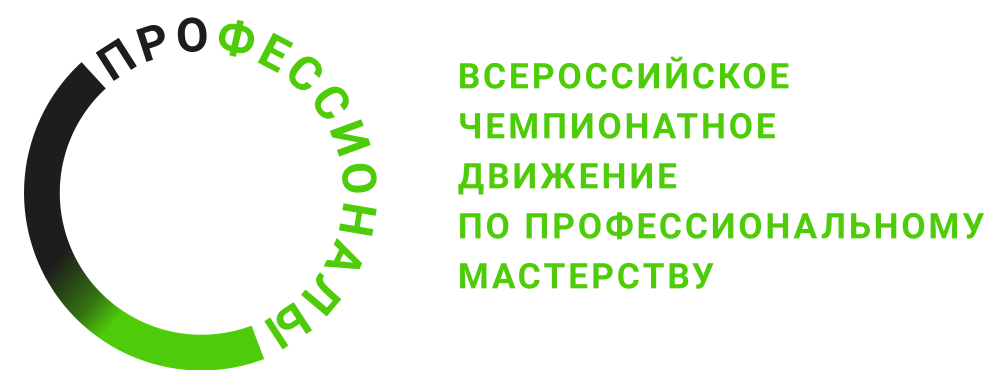 № п/пРаздел Важность в %1Организация и безопасность трудовой деятельности зубного техника31-Специалист должен знать и понимать:Структуру и организацию зуботехнического производства.
Правила применения средств индивидуальной защиты.
Виды коммуникации между клиникой и лабораторией в процессе изготовления ортопедических стоматологических конструкций.
Требования пожарной безопасности, охраны труда, основы личной безопасности и конфликтологии, правила, внутреннего трудового распорядка.
Санитарно-эпидемиологический и гигиенический режим на зуботехническом производстве и виды и правила применения средств индивидуальной и коллективной защиты при выполнении работ на зуботехническом оборудовании.
Опасные и вредные факторы, требования охраны труда, пожарной, промышленной, экологической и электробезопасности1-Специалист должен уметь:Соблюдать правила внутреннего трудового распорядка, требования пожарной безопасности, охраны труда.Соблюдать санитарно-эпидемиологический и гигиенический режим на зуботехническом производстве.Уметь использовать коммуникативные навыки при взаимодействии с персоналом клиники и зуботехнической лаборатории, пациентами.2Применение оборудования, инструментария и материалов при изготовлении зубных протезов32-Специалист должен знать и понимать:Оборудование и оснащение зуботехнической лаборатории, применяемое при  изготовлении зубных протезов.
Основные зуботехнические инструменты и приспособления.
Состав, физические, химические, механические, технологические свойства зуботехнических материалов, правила работы с ними.
Нормы расходования, порядок учета, хранения и списания зуботехнических материалов.2- Специалист должен уметь:Работать на зуботехническом электрооборудовании.Работать  на быстровращающихся машинах.Работать с колюще-режущим и моделировочным инструментарием.Работать на зуботехническом оборудовании с применением давления.Использовать вспомогательные зуботехнические материалы с учетом профессиональной задачи в соответствие с инструкцией.Использовать основные (конструкционные материалы) с учетом профессиональной задачи в соответствие с инструкцией.3Технология изготовления зубных протезов583- Специалист должен знать и понимать:Анатомию, физиологию и биомеханику зубочелюстной системы.Виды и конструктивные особенности съемных пластиночных протезов, применяемых при полном и частичном отсутствии зубов, их преимущества и недостатки.
Клинико-лабораторные этапы работы с лицевой дугой и артикулятором.
Способы фиксации и стабилизации съемных пластиночных зубных протезов.
Клинико-лабораторные этапы и технологию изготовления съемных пластиночных зубных протезов при частичном и полном отсутствии зубов.
Виды и конструктивные особенности бюгельных зубных протезов.
Способы фиксации бюгельных зубных протезов.
Клинико-лабораторные этапы и технологию изготовления бюгельных зубных протезов.
Планирование и моделирование восковой композиции каркаса бюгельного зубного протеза.
Принципы работы на параллелометрическом и фрезерно-параллелометрическом устройстве.
Клинико-лабораторные этапы и технологию изготовления цельнолитых коронок и мостовидных зубных протезов.3Специалист должен уметь:Проводить регистрацию и определение прикуса.Проводить работу с лицевой дугой и артикулятором.Определять и воспроизводить цветовые оттенки зубов.Проводить оценку оттиска.Изготавливать вспомогательные и рабочие модели челюстей, огнеупорные и разборные модели.Фиксировать гипсовые модели в окклюдатор и артикулятор.Изгибать гнутые проволочные кламмеры.Изготавливать восковые шаблоны с окклюзионными валиками.Изготавливать индивидуальные оттискные ложки.Проводить постановку искусственных зубов на приточке и на искусственной десне.Моделировать восковой базис съемного пластиночного зубного протеза при частичном и полном отсутствии зубов.Проводить загипсовку восковой композиции съемного пластиночного зубного протеза в кювету прямым, обратным и комбинированным методом.Проводить обработку, шлифовку и полировку съемного пластиночного зубного протеза.Проводить починку съемных пластиночных протезов. Проводить параллелометрию гипсовых моделей.Моделировать элементы каркаса бюгельного зубного протеза.Изготавливать литниковую систему бюгельного зубного протеза.Припасовывать каркас бюгельного зубного протеза на гипсовую модель и проводить его обработку.Проводить постановку зубов при изготовлении бюгельного зубного протеза, заменять воск на пластмассу.Проводить окончательную обработку бюгельного зубного протеза.Моделировать восковые конструкции несъемных зубных протезов.Изготавливать литниковую систему и подготавливать восковые композиции зубных протезов к литью.Припасовывать на рабочую модель и обрабатывать каркас несъемного зубного протеза.Изготавливать пластмассовую и керамическую облицовку несъемного зубного протеза.Проводить окончательную обработку несъемных зубных протезов.4Эстетическое моделирование зубных протезов364-Специалист должен знать и понимать:Анатомические особенности строения, формы и цвета коронковых частей зубов человека различных возрастных групп.
Клинико-лабораторные этапы изготовления эстетических видов зубных протезов.
Морфологию коронковой части зубов с учётом их габаритных очертаний и дифференциации поверхности, вплоть до борозд I, II порядка.
Методы одонтометрии зубов, определение истинных величин  коронки (высота, длина, толщина).
Этапы и последовательность эстетического моделирования зубов из различных зуботехнических материалов.Показания и противопоказания к применению различных методик эстетического моделирования в ортопедической стоматологии и зуботехническом производстве.4Специалист должен уметь:Определять групповую принадлежность зуба.Измерять размеры зубов, рассчитывать их интегральные показатели.Правильно использовать методы одонтоскопии при эстетическом моделировании зубов.Моделировать репродукции зубов из зуботехнических материалов с учетом эстетических и функциональных норм.Изображать графически особенности строения зубов человека, характеризовать индивидуальность их форм, микрорельеф поверхностей.Комментировать особенности вариабельности зубов с точки зрения филогенеза зубочелюстного аппарата человека.Определять методику эстетического восстановления коронковых частей зубов зуботехническими восками, моделирования отсутствующих зубов при исполнении мостовидных протезов.Проводить эстетическое моделирование базисов съемных протезов.Проводить определение цвета зубов при изготовлении ортопедических стоматологических  конструкций.Критерий/МодульКритерий/МодульКритерий/МодульКритерий/МодульКритерий/МодульИтого баллов за раздел ТРЕБОВАНИЙ КОМПЕТЕНЦИИРазделы ТРЕБОВАНИЙ КОМПЕТЕНЦИИAБВРазделы ТРЕБОВАНИЙ КОМПЕТЕНЦИИ11113Разделы ТРЕБОВАНИЙ КОМПЕТЕНЦИИ21113Разделы ТРЕБОВАНИЙ КОМПЕТЕНЦИИ3322658Разделы ТРЕБОВАНИЙ КОМПЕТЕНЦИИ4628236Итого баллов за критерий/модульИтого баллов за критерий/модуль403030100КритерийКритерийМетодика проверки навыков в критерииАИзготовление восковой репродукции частично-съемного пластиночного протезаРациональное нанесение (выбор) гингивальной и дентальной границ базиса частичного съемного пластиночного протеза верхней челюсти на рабочей моделиКачество изготовления восковых базисов (плотность прилегания к моделям, равномерность толщины, соответствие нанесенным границам, наличие закругленных краев, общая эстетика)Качество изготовления окклюзионных валиков (высота, ширина, расположение относительно середины альвеолярного отростка, монолитность соединения с базисом, наличие скоса в дистальном отделе, общая эстетика)Качество составления и фиксации рабочих моделей в положении центральной окклюзии при помощи восковых прикусных шаблоновКачество и эстетика загипсовки моделей в артикуляторРациональный выбор кламмерной линииКачество изготовления и наличие элементов каждого кламмера (плечо, тело, отросток)Качество расположение элементов кламмера на опорном зубеСоответствие постановочного базиса нанесенным границам, качество его выполнения (однородная толщина, плотность прилегания)Качество изготовления постановочных валиковПравильность подбора искусственных зубов (соответствие группам зубов, сторонам челюсти)Правильность постановки искусственных зубов (соблюдение наклона зубов, соотношения с серединой альвеолярного отростка во фронтальном и боковом отделах челюсти, отсутствие промежутков между зубами)Качество приточки искусственных зубов (оформление шеек, приточка к альвеолярному отростку, приточка к кламмеру, приточка к зубам-антагонистам)Наличие плотных контактов между зубами антагонистами, соблюдение высоты прикусаЭстетика постановки (величина погружения шеек  искусственных зубов в воск эстетически соотносится с уровнем расположения шеек естественных зубов в  переднем и боковом отделе, учтены признаки положения корня (оси наклона зубов)Окклюзионные поверхности искуственных зубов очищены от воска Искусственные зубы с небной поверхности рационально перекрыты восковым базисом во фронтальном и боковом отделах челюстиРавномерная и однородная толщина отмоделированного воскового базиса в гингивальных отделах, утолщение базиса в дентальных отделах Края отмоделированного базиса располагаются в пределах нанесенных границ и имеют утолщение, закругленыСвободное снятие восковой репродукции протеза с модели, аккуратность и общая эстетика  работыБИзготовление восковой репродукции коронковых частей зубов путем нанесения моделировочного воска  в зеркальном отображенииСоответствие моделировки жевательного зуба по высоте клинической коронкиСоответствие моделировки жевательного зуба по ширине клинической коронкиСоответствие формы проксимальных контуров жевательного зубаСоответствие углов коронки жевательного зубаСоответствие формы жевательной поверхности  зубаВестибулярное (щечное) соответствие жевательного зуба зубаНебное (оральное) соответствие жевательного зубаОсевое соответствие жевательного зубаСоответствие контактных пунктов жевательного зубаОбщий эстетический вид восковой репродукции жевательного зубаСоответствие моделировки фронтального зуба по высоте клинической коронкиСоответствие моделировки фронтального зуба по ширине клинической коронкиСоответствие формы проксимальных контуров фронтального зубаСоответствие углов коронки фронтального зубаСоответствие формы окклюзионной поверхности (режущего края) фронтального зубаВестибулярное (щечное) соответствие фронтального зубаНебное (оральное) соответствие фронтального зубаОсевое соответствие фронтального зубаСоответствие контактных пунктов фронтального зубаОбщий эстетический вид восковой репродукции фронтального зубаВМоделирование каркаса бюгельного зубного протеза с кламмерной системой фиксацииИзучение рабочей модели в параллелометре:  нанесение межевой линии на опорные зубыИзмерение глубины ретенционной зоны опорных зубовРациональный выбор топографии дуги каркаса бюгельного протеза с нанесением ее рисунка на рабочую модельРациональный выбор конструкции опорно-удерживающих кламмеров с нанесением их рисунка на опорные зубыРациональный выбор конструкции дополнительных элементов каркаса бюгельного протеза с нанесением их рисункаРациональный выбор конструкции седловидных элементов каркаса бюгельного протеза с нанесением их рисунка Проведено блокирование зоны поднутрения опорных зубов воском в области тела кламмера (ов)Наличие восковых подкладок под седловидными элементами  на моделиКачество моделирования опорно-удерживающих кламмеров (толщина, плотность прилегания, однородность поверхности воска)Качество моделирование седловидных элементов (рациональный выбор формы, топографии и величины соразмерно дефекта зубного ряда, толщина, плотность прилегания, однородность поверхности воска)Качество моделирования дуги (толщина, ширина, расположение относительно шеек естественных зубов, уздечки языка, костных образований, плотность прилегания к модели, однородность поверхности воска)Качество моделирования дополнительных элементов каркаса бюгельного протеза (толщина, однородность поверхности, рациональность месторасположения)Наличие отмоделированных оганичителей базиса протеза и рациональное их месторасположениеКачество склейки всех элементов конструкции каркасаОбщий эстетический вид восковой репродукцииОбобщенная трудовая функцияТрудовая функцияНормативный документ/ЗУНМодульКонстанта/вариативИЛКОИзготовление зубных протезов и аппаратовИзготовление съемных пластиночных, несъемных и бюгельных протезовПС: 02.064; ФГОС СПО 31.02.05 Стоматология ортопедическая (зубной техник)
Модуль 1 – Изготовление  съемного пластиночного протеза при частичном отсутствии зубовКонстанта Раздел ИЛ 140Изготовление зубных протезов и аппаратовИзготовление съемных пластиночных, несъемных и бюгельных протезовПС: 02.064; ФГОС СПО 31.02.05 Стоматология ортопедическая (зубной техник)
Модуль 2 - Моделирование зубовКонстантаРаздел ИЛ 230Изготовление зубных протезов и аппаратовИзготовление съемных пластиночных, несъемных и бюгельных протезовПС: 02.064; ФГОС СПО 31.02.05 Стоматология ортопедическая (зубной техник)
Модуль 3 – изготовление бюгельного протеза КонстантаРаздел ИЛ 330